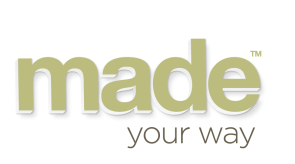 3MondayTuesdayWednesdayThursdayFridayBreak TimeCheese slice £1.45Steak slice £1.80Sausage rolls £1.50Vegan roll £1.50Pizza slice £1.50½ Panini £1.30Cheese slice £1.45Steak slice £1.80Sausage rolls £1.50Vegan roll £1.50Pizza slice £1.50½ Panini £1.30Cheese slice £1.45Steak slice £1.80Sausage rolls £1.50Vegan roll £1.50Pizza slice £1.50½ Panini £1.30Cheese slice £1.45Steak slice £1.80Sausage rolls £1.50Vegan roll £1.50Pizza slice £1.50½ Panini £1.30Cheese slice £1.45Steak slice £1.80Sausage rolls £1.50Vegan roll £1.50Pizza slice £1.50½ Panini £1.30Main Courses £2.40Chinese or TacosSweet Chilli Chicken with Egg NoodlesBlack Bean Veggie Rolls with RiceHalal – Chipotle Shredded Chicken with Salad in a Warm Flatbread Add cold dessert or daily bakeItalian or PortugueseHalal Bolognaise Pasta Bake with Salad & Garlic BreadRoast Vegetable Pasta Bake with Salad and Garlic BreadLemon & Herb Chicken with Spicy Rice, Salad & MayoAdd cold dessert or daily bakeMumbai KitchenButter Chicken, Pilau Rice & Onion Bhaji Bites with Chutney & Mint YoghurtThali Naan Cone - VHalal Chicken Tikka Kathi Roll with Chutney & Mint YoghurtAdd cold dessert or daily bakeMexicoHalal Mexican Beef Burrito with Sweetcorn Salsa & SaladVegetable Burrito, Street Corn & Cheesy NachosMexican Chicken with Salad & Warm TortillaAdd cold dessert or daily bakeBest of BritishFishcake, Chips & BeansVeggie Nuggets, Chips & BeansFishfinger Wrap with Shredded Lettuce & MayoAdd cold dessert or daily bakePasta Bar £2.00Penne pasta with chef’s tomato saucewith cheese toppingPenne pasta with chef’s tomato saucewith cheese toppingPenne pasta with chef’s tomato saucewith cheese toppingPenne pasta with chef’s tomato saucewith cheese toppingPenne pasta with chef’s tomato saucewith cheese toppingExtras/sidesBaked potato with choice of toppings £1.65Selection of sandwiches, wraps, baguettes and paninis     from £1.00- £2.00           Protein pots  £1.00Mixed salad bar £1.70Daily selection of cookies, desserts from 75pBaked potato with choice of toppings £1.65Selection of sandwiches, wraps, baguettes and paninis     from £1.00- £2.00           Protein pots  £1.00Mixed salad bar £1.70Daily selection of cookies, desserts from 75pBaked potato with choice of toppings £1.65Selection of sandwiches, wraps, baguettes and paninis     from £1.00- £2.00Protein pots  £1.00Mixed salad bar £1.70Daily selection of cookies, desserts from 75pBaked potato with choice of toppings £1.65Selection of sandwiches, wraps, baguettes and paninis     from £1.00- £2.00           Protein pots  £1.00Mixed salad bar £1.70Daily selection of cookies, desserts from 75pBaked potato with choice of toppings £1.65Selection of sandwiches, wraps, baguettes and paninis     from £1.00- £2.00           Protein pots  £1.00Mixed salad bar £1.70Daily selection of cookies, desserts from 75p